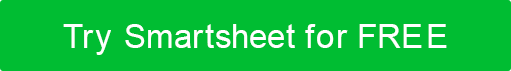 MODÈLE DE PLAN DE PROJET MARKETING POUR LES ENTREPRISES EN DÉMARRAGEPLAN DE PROJET MARKETINGNOM DE L'ENTREPRISEAdresse municipaleVille, État et Zipwebaddress.comVersion 0.0.000/00/0000table des matières1.RÉSUMÉ4		2.ÉNONCÉ	 DE 	MISSION53.ÉNONCÉ	 DE 	VISION54.ANALYSE 	SITUATIONNELLE6	4.15C	 	ANALYSE6	4.1.1ENTREPRISE6	 4.1.2COLLABORATEURS6		4.1.3CLIENTS6		4.1.4CONCURRENTS6		4.1.5CLIMAT6		4.2ANALYSE	 DE 	DEUX75.CAPACITÉS	 DE 	BASE8	6.OBJECTIFS9	 6.1OBJECTIFS 	À COURT TERME9	6.1.1FINANCIER9		6.1.2PRODUIT9		6.1.3RESSOURCES	 HUMAINES9	6.1.4MARKETING9		6.2OBJECTIFS	 À LONG 	TERME106.2.1FINANCIER10		6.2.2PRODUIT10		6.2.3RESSOURCES	 HUMAINES10	6.2.4MARKETING10		7.MARCHÉ	 	CIBLE117.1COLLECTE	 D'	INFORMATIONS117.2POINTS	 DE 	DISCUSSION11	7.3SOLUTIONS12	 7.4ACHETEUR	 	PERSONA128.STRATÉGIE	 	MARKETING138.1CYCLE 	D'ACHAT DE L'	ACHETEUR138.2CONSION 	DE VENTE UNIQUE (USP)	138.3BRANDING14		8.4 MIX 	MARKETING – 4Ps14	8.4.1PRODUIT14		8.4.2PRIX14		8.4.3PLACE15		8.4.4PROMOTION15		8.5CANAUX	 DE 	MARKETING158.6BUDGET16		9.NORMES 	DE PERFORMANCE ET MÉTHODES DE 	MESURE179.1NORMES	 DE 	PERFORMANCE17	9.2BENCHMARKS17	 9.3MESURES 	DE MARKETING POUR MESURER LE SUCCÈS18	9.4MÉTHODES	 D'	ÉVALUATION1810.RÉSUMÉ	 	FINANCIER1910.1VISIONS	 	FINANCIÈRES1910.2ANALYSE 	DU SEUIL DE RENTABILITÉ19	10.3ÉTATS 	FINANCIERS20	10.3.1ÉCLARATION	 DE 	REVENU2010.3.2PROJECTION	 DE FLUX DE 	TRÉSORERIE2010.3.3ÉQUIPEMENT20		11.ANNEXE21		11.1ULTATS	 DE LA 	RECHERCHE2111.2 SPÉCIFICATIONS	 ET IMAGES DU 	PRODUIT21RÉSUMÉCOMPTE RENDU DE MISSIONÉNONCÉ DE VISIONANALYSE SITUATIONNELLEANALYSE 5CCOMPAGNIECOLLABORATEURSCLIENTÈLECONCURRENTSCLIMATANALYSE SWOTCAPACITÉS DE BASECAPACITÉ UNCAPACITÉ DEUXCAPACITÉ TROISBUTSOBJECTIFS À COURT TERMEFINANCIERPRODUITRESSOURCES HUMAINESMARKETINGOBJECTIFS À LONG TERMEFINANCIERPRODUITRESSOURCES HUMAINESMARKETINGMARCHÉ CIBLECOLLECTE D'INFORMATIONSPOINTS DOULOUREUXSOLUTIONS PERSONA DE L'ACHETEURSTRATÉGIE MARKETINGCYCLE D'ACHAT DE L'ACHETEURPROPOSITION DE VENTE UNIQUE (USP)MARQUEMARKETING MIX – 4PPRODUITPRIXLIEUPROMOTIONCANAUX DE COMMERCIALISATIONBUDGETNORMES DE PERFORMANCE ET MÉTHODES DE MESURENORMES DE PERFORMANCEREPÈRESMESURES MARKETING POUR MESURER LE SUCCÈSMÉTHODES DE MESURESOMMAIRE FINANCIERPRÉVISIONS FINANCIÈRESANALYSE DU SEUIL DE RENTABILITÉÉTATS FINANCIERSÉTAT DES RÉSULTATSPROJECTION DES FLUX DE TRÉSORERIEBILANAPPENDICERÉSULTATS DE LA RECHERCHESPÉCIFICATIONS ET IMAGES DU PRODUITPRÉPARÉ PARTITREDATEMESSAGERIE ÉLECTRONIQUEMESSAGERIE ÉLECTRONIQUETÉLÉPHONEAPPROUVÉ PARTITREDATEFACTEURS INTERNESFACTEURS INTERNESPOINTS FORTS (+)FAIBLESSES (-)FACTEURS EXTERNESFACTEURS EXTERNESOPPORTUNITÉS (+)MENACES (-)DÉMENTITous les articles, modèles ou informations fournis par Smartsheet sur le site Web sont fournis à titre de référence uniquement. Bien que nous nous efforcions de maintenir les informations à jour et correctes, nous ne faisons aucune déclaration ou garantie d'aucune sorte, expresse ou implicite, quant à l'exhaustivité, l'exactitude, la fiabilité, la pertinence ou la disponibilité en ce qui concerne le site Web ou les informations, articles, modèles ou graphiques connexes contenus sur le site Web. Toute confiance que vous accordez à ces informations est donc strictement à vos propres risques.